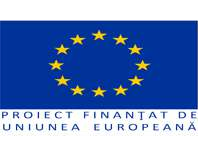 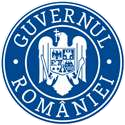 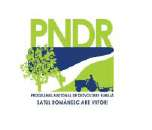 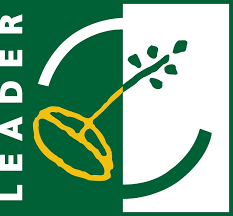 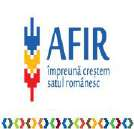 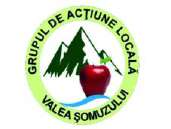 GHIDUL SOLICITANTULUIpentruMĂSURA 8/6B – Dezvoltarea și modernizarea infrastructurii fizice ruralede bază în vederea creșterii calității vieții în teritoriul Valea ȘomuzuluiProgramul Naţional de Dezvoltare Rurală 2014-2020Program finanțat de Uniunea Europeană și Guvernul României prinFONDUL EUROPEAN AGRICOL PENTRU DEZVOLTARE RURALĂGHIDUL SOLICITANTULUI pentru accesarea      MĂSURII 8 – „Dezvoltarea și modernizarea infrastructurii fizice rurale de bază în vederea creșterii calității vieții în teritoriul Valea Șomuzului”Versiunea Mai  2023Conform Notei de informare DGDR nr. 201661/24.10.2022 emisă de MADR se va ține cont de următorul aspect referitor la implementarea strategiilor de dezvoltare locala ale GAL-urilor autorizate de MADR:  Termenul maxim de finalizare a proiectelor este data de 31.12.2025, iar pentru proiectele care se supun ajutorului de minimis termenul maxim de contractare este 31.12.2023.Ghidul Solicitantului este un material de informare tehnică a potenţialilor beneficiari ai finanţărilor din Fondul European Agricol pentru Dezvoltare Rurală (FEADR) implementat prin Programul Naţional de Dezvoltare Rurală (PNDR) 2014-2020 şi se constituie în suport informativ complex pentru întocmirea proiectelor conform exigenţelor specifice ale PNDR.Ghidul Solicitantului prezintă regulile pentru pregătirea, elaborarea, editarea şi depunerea proiectului de investiţii, precum şi modalitatea de selecţie, aprobare şi derulare a implementării proiectului dumneavoastră.De asemenea, conţine lista indicativă a tipurilor de investiţii eligibile pentru finanţări din fondurinerambursabile, documentele, avizele și acordurile care trebuie prezentate, modelul Cererii deFinanţare, al Studiului de Fezabilitate /Documentaţiei de Avizare a Lucrărilor de Intervenţie și alMemoriului Justificativ, al Contractului de Finanţare, precum și alte informaţii utile realizăriiproiectului şi completării corecte a documentelor necesare.Ghidul Solicitantului, precum şi documentele anexate, pot suferi rectificări ca urmare aactualizării legislației naţionale și comunitare sau procedurale – varianta actualizată a ghiduluiurmând a fi publicată pe pagina de internet www.galvaleasomuzului.roCuprinsCAPITOLUL 1 – PREVEDERI GENERALE.................................................................51.1 Contribuția măsurii MĂSURII 8 – „Dezvoltarea și modernizarea infrastructurii fizice rurale de bază în vederea creșterii calității vieții în teritoriul Valea Șomuzului”..........................................51.2 Obiectivele Măsurii 8-„ Dezvoltarea și modernizarea infrastructurii fizice rurale de bază în vederea creșterii calității vieții în teritoriul „Valea Șomuzului”.....................................................61.3 Contribuția publică totală a măsurii 8-„Dezvoltarea si modernizarea infrastructurii fizice rurale de bază în vederea creșterii calității vieții în teritoriul Valea Șomuzului”.....................................71.4 Tipul sprijinului, sumele aplicabile şi rata sprijinului...................................................71.5 Legislația națională și europeană aplicabilă Măsurii 8-„Dezvoltarea si modernizarea infrastructurii fizice rurale de bază în vederea creșterii calității vieții în teritoriul Valea Șomuzului”....................81.6 Teritoriul eligibil........................................................................................9 CAPITOLUL 2 – DEPUNEREA PROIECTELOR ......................................................... 10 CAPITOLUL 3 – CATEGORIILE DE BENEFICIARI ELIGIBILI........................................ 113.1 Cine poate beneficia de fonduri nerambursabile?......................................................11 3.2 Condiții la depunerea, implementarea și monitorizarea proiectului...................................12 CAPITOLUL 4 – CONDIȚII MINIME OBLIGATORII PENTRU ACORDAREA SPRIJINULUI...... 13 CAPITOLUL 5 – CHELTUIELI ELIGIBILE ŞI NEELIGIBILE.......................................... 145.1 Tipuri de investiții și cheltuieli eligibile...............................................................14 5.2 Tipuri de investiții și cheltuieli neeligibile...........................................................15 5.3 Valoarea sprijinului nerambursabil....................................................................16CAPITOLUL 6– COMPLETAREA, DEPUNEREA ŞI VERIFICAREA DOSARULUI CERERII DE FINANȚARE LA GAL .......................................................................................176.1 Completarea Cererii de Finanțare......................................................................18 6.2 Depunerea Dosarului Cererii de Finanțare.............................................................18 6.3 Verificarea Dosarului Cererii de Finanțare............................................................20 CAPITOLUL 7 – SELECȚIA PROIECTELOR..............................................................22 7.1 Procedura de evaluare și selecție.......................................................................227.2 Criterii de selecție.......................................................................................25 CAPITOLUL 8 – CONTRACTAREA FONDURILOR și AVANSUL ACORDAT...................... 298.1 Contractarea fondurilor.................................................................................298.2 Avans....................................................................................................34 CAPITOLUL 9 - ACHIZIȚIILE............................................................................. 36CAPITOLUL 10- TERMENELE LIMITĂ ŞI CONDIȚIILE PENTRU DEPUNEREA CERERILOR DE PLATĂ ……………………………………………………………………………………………………………………………………. 3910.1 Plata....................................................................................................39 CAPITOLUL 11 – MONITORIZAREA PROIECTULUI ..................................................41 CAPITOLUL 12 – INFORMAȚII UTILE...................................................................42 12.1 Documente necesare întocmirii Cererii de Finanțare.................................................42 CAPITOLUL 13 ANEXE LA GHIDUL SOLICITANTULUI ........................................... 49CAPITOLUL 1 – PREVEDERI GENERALE1.1 Contribuția măsurii MĂSURII 8 – „Dezvoltarea și modernizarea infrastructurii fizice rurale de bază în vederea creșterii calității vieții în teritoriul Valea Șomuzului”Măsura 8- „Dezvoltarea si modernizarea infrastructurii fizice rurale de bază în vederea creșteriicalității vieții în teritoriul Valea Șomuzului” contribuie la prioritățile prevăzute la art. 5,Reg.(UE) nr. 1305/2013 – P6. Promovarea incluziunii sociale, a reducerii sărăciei și dezvoltării economice în zonele rurale. Măsura corespunde obiectivelor art. 20-(1) b) d)-Servicii de bază și reînnoirea satelor în zonele rurale din Regulamentul (CE) 1305/ 2013. Contribuie la Domeniul de intervenție 6B) Încurajarea dezvoltării locale în zonele rurale, prevăzute la art.5, Reg. (UE) nr. 1305/2013.Zona Valea Șomuzului este un teritoriu bogat în tradiții și monumente. Prin investițiile realizate îninfrastructura fizică de bază se vor crea condiții de viață adecvate, se va dezvolta și revitaliza economia rurală și se va crea un acces nemijlocit la servicii de sănătate și educație, vor crește condițiile de igienă și se va crea un acces nemijlocit pentru toți locuitorii la toate serviciile.Sprijinul acordat prin Măsura 8, pentru dezvoltarea infrastructurii locale, va contribui la îmbunătățirea condițiilor de trai pentru populația rurală, la stoparea fenomenului de depopulare din mediul rural prin reducerea decalajelor rural-urban, la încurajarea comunităților rurale în valorificarea și promovarea resurselor, tradițiilor și va oferi șanse egale pentru locuitorii mediului rural. Proiectele vor ține cont de specificul local și de nevoile identificate în teritoriul Asociației GAL „Valea Șomuzului”.Sprijinirea conservării patrimoniului local şi a tradițiilor are drept scop stimularea activităților de turism rural, precum și menținerea tradițiilor și a moștenirii spirituale. Zona Valea Șomuzului este un teritoriu bogat în tradiții și monumente. Prin investițiile realizate în infrastructura fizică de bază se vor crea condiții de viață adecvate, se va dezvolta și revitaliza economia rurală și se va crea un acces nemijlocit la servicii de sănătate și educație, vor crește condițiile de igienă și se va crea un acces nemijlocit pentru toți locuitorii la toate serviciile. Măsura contribuie la rezolvarea nevoilor identificate în analiza diagnostic și analiza SWOT, respectiv: infrastructură rutieră insuficient modernizată, o mare parte din localități nu au sistem centralizat de alimentare cu apă, lipsa sistem centralizat de canalizare, nu există sistem de alimentare cu gaze, lipsă dotări pentru infrastructura medicală, educațională,culturală, socială, poluarea solului și a mediului ca urmare a deversărilor necontrolate rezultate în urma activităților agricole, acces limitat la surse de finanțare, locuri de muncă puține, grad de dezvoltare economică scăzut din cauza fondurilor insuficiente și a interesului scăzut pentru investiții noi, dotări și spații insuficiente pentru desfășurarea actului medical, infrastructura educațională neadecvată, acțiuni aproape inexistente pentru sprijinirea comunităților desfășurate în parteneriat public – privat, infrastructura socială și educațională slab dezvoltată, deficit de personal specializat din domeniul sanitar, nivel scăzut al calității vieții și al confortului populației, migrarea forței de muncă activă în străinătate și mediul urban, măsuri insuficiente întreprinse la nivelul comunității pentru protejarea monumentelor istorice și culturale, lipsă dotări pentru infrastructura medicală, educațională, culturală, socială, dotarea precară a așezămintelor culturale, insuficiența fondurilor pentru menținerea monumentelor arhitecturale și culturale într-o stare bună. Măsura contribuie la obiectivul de dezvoltare rurală - Obținerea unei dezvoltări teritoriale echilibrate a economiilor și comunităților rurale, inclusiv crearea și menținerea de locuri de muncă, conform Reg. (UE) nr. 1305/2013, art.4 .1.2 Obiectivele Măsurii 8-„ Dezvoltarea și modernizarea infrastructurii fizice rurale de bază în vederea creșterii calității vieții în teritoriul „Valea Șomuzului”Obiectiv de dezvoltare rurală: obținerea unei dezvoltări teritoriale echilibrate a economiilor și comunităților rurale, inclusiv crearea și menținerea de locuri de muncă.Obiective specifice ale măsurii M8:-	Înființarea de drumuri noi, extinderea și îmbunătățirea rețelei de drumuri de interes local(drumuri comunale, vecinale și străzi din teritoriul comunelor);-	Dezvoltarea și modernizarea infrastructurii de sănătate;-	Consolidarea, modernizarea, extinderea și dotarea clădirilor educaționale: spații de învățământ,spații de cazare, cantine, diferite facilități pentru acces și activități didactice, săli de sport și terenuri de sport, biblioteci, etc.-	Crearea/amenajarea de terenuri de sport;-	Dezvoltarea și modernizarea spațiului public în vederea asigurării condițiilor necesare pentru dezvoltarea și creșterea activității teritoriului;	-	Achiziții de utilaje pentru serviciile de gospodărire publică;-	Susținerea investițiilor de restaurare, conservare și accesibilizare a patrimoniului cultural imobil de interes local, a așezămintelor monahale inclusiv a așezămintelor culturale;-	Punerea în valoare a moștenirii culturale locale, la promovarea turismului rural, conducând astfel la creșterea nivelului de trai în zonele rurale;-	Dezvoltarea locală sustenabilă.1.3 Contribuția publică totală a măsurii 8-„Dezvoltarea si modernizarea infrastructurii fizice rurale de bază în vederea creșterii calității vieții în teritoriul Valea Șomuzului”Contribuția publică totală, pentru Măsura 8 „Dezvoltarea si modernizarea infrastructurii fizice rurale de bază în vederea creșterii calității vieții în teritoriul Valea Șomuzului”, este de 155.000 Euro, din care:‐ 85 % contribuție europeană – FEADR și15% contribuţia națională	de la	bugetul	de	stat	pentru regiunile de dezvoltare ale României, fără regiunea Bucureşti ‐ Ilfov;1.4 Tipul sprijinului, sumele aplicabile şi rata sprijinuluiTip de sprijin: rambursarea costurilor eligibile suportate și plătite efectiv.Sprijinul public nerambursabil în cadrul acestei măsuri este de 155.000 euro.Ajutorul public acordat în cadrul acestei măsuri este maxim 80% din totalul cheltuielilor eligibile pentru proiectele generatoare de venit aplicate de ONG-uri și de 100% din totalul cheltuielilor eligibile pentru proiectele de utilitate publică negeneratoare de venit.Sprijinul pentru proiectele generatoare de venit se va acorda conform R(UE) nr. 1407/2013privind aplicarea articolelor 107 și 108 din Tratatul privind funcționarea Uniunii Europene ajutoarelor de minimis, iar valoarea totală a ajutoarelor de minimis primite pe perioada de 3 ani fiscali de către unbeneficiar nu va depăși plafonul maxim al ajutorului public de 200.000 euro/beneficiar.1.5 Legislația națională și europeană aplicabilă Măsurii 8-„Dezvoltarea si modernizarea infrastructurii fizice rurale de bază în vederea creșterii calității vieții în teritoriul Valea Șomuzului”Directiva 2000/60/CE a Parlamentului European şi a Consiliului din 23 octombrie 2000Directiva 91/271/CEE privind epurarea apelor uzate urbane Directiva 98/83/EC privind calitatea apeidestinate consumului umanR (UE) nr. 1407/2013 privind aplicarea art. 107 și 108 din Tratatul privind funcționarea Uniunii Europene referitor la ajutoarele de minimis.R(UE) nr. 1303/2013 de stabilire a unor dispoziții comune privind Fondul european de dezvoltare regională, Fondul social european, Fondul de coeziune, Fondul european agricol pentru dezvoltare rurală și Fondul european pentru pescuit și afaceri maritime, precum și de stabilire a unor dispoziții generale privind Fondul european de dezvoltare regională, Fondul social european, Fondul de coeziune și Fondul european pentru pescuit și afaceri maritime și de abrogare a R (CE) nr. 1083/2006 al Consiliului R (UE) nr. 480/2014 de completare a R (UE) nr. 1303/2013 R (UE) nr. 808/2014 de stabilire a normelor de aplicare a R (UE) Nr. 1305/2013Hotărârea Guvernului nr. 226 din 2 aprilie 2015 privind stabilirea cadrului general de implementare a măsurilor programului naţional de dezvoltare rurală cofinanţate din Fondul European Agricol pentru Dezvoltare Rurală şi de la bugetul de statOrdonanța Guvernului nr. 43/1997 privind regimul drumurilor, cu modificările și completările ulterioare; Legea nr. 1/2011 a educaţiei naţionale, cu modificările și completările ulterioare;Hotărârea Guvernului nr. 866/2008 privind aprobarea nomenclatoarelor calificărilor profesionale pentrucare se asigură pregătirea din învățământul preuniversitar precum și durata deșcolarizare;Legea nr. 263/2007 privind înfiinţarea, organizarea şi funcţionarea creşelor;Legea nr. 215/2001 a administrației publice locale - republicată, cu modificările și completărileulterioare; Legea nr. 422/2001 privind protejarea monumentelor istorice, cu modificările și completările ulterioare;Legea nr 489/2006 privind libertatea religiei și regimul general al cultelor – republicată, cu modificărileși completările ulterioare;Hotărârea de Guvern nr 26/2000 cu privire la asociații și fundații, cu modificările și completările ulterioare;Ordinul nr. 2260 din 18 aprilie 2008 privind aprobarea Normelor metodologice de clasare şi inventarierea monumentelor istorice, cu modificările și completările ulterioare;Legea nr. 143/2007 privind înfiinţarea, organizarea şi desfăşurarea activităţii aşezămintelor culturale, cu modificările și completările ulterioare.1.6 Teritoriul eligibilProiectele eligibile se vor desfășura pe Teritoriul Asociației GAL „Valea Șomuzului”.În accepțiunea SDL Gal Valea Șomuzului și implicit a acestei măsuri, teritoriul GAL cuprinde 9unități administrativ teritoriale din județul Suceava, din care 9 comune: Rădășeni, Vulturești, Baia, Bunești, Bogdănești, Fântâna Mare, Hârtop, Horodniceni, Preutești. În acest context, termenii UAT, comună, sat, spațiu rural, folosiți în continuare, se vor referi la teritoriul eligibil prezentat anterior.CAPITOLUL 2 – DEPUNEREA PROIECTELORGAL lansează pe plan local apeluri de selecție a proiectelor, conform priorităților descrise în strategie.Acestea vor fi publicate/afișate:pe site-ul propriu (varianta detaliată)la sediul GAL (varianta detaliată, pe suport tipărit)la sediile primăriilor partenere GAL (varianta simplificată)prin mijloacele de informare mass-media locale/regionale/naționale(varianta simplificată), dupăcaz.Data lansării apelului de selecție este data deschiderii sesiunii de depunere a proiectelor la GAL.GAL va elabora un Calendar estimativ al lansării măsurilor prevăzute în SDL, pentru fiecare an calendaristic. Pentru asigurarea transparenței, Calendarul estimativ și Calendarul modificat vor fi postate pe pagina web a GAL www.galvaleasomuzului.ro și afișate la sediile primăriilor partenere GAL.Apelurile se adresează solicitanților eligibili, care sunt interesați de elaborarea și implementarea unor proiecte care răspund obiectivelor și priorităților din SDL.Alocarea financiară disponibilă a măsurii, alocarea pe sesiune și perioada de depunere vor fipublicate în Anunțul privind Lansarea apelurilor de selecție.Proiectele se depun la sediul Asociației GAL „Valea Șomuzului”, Adresa: Comuna Rădășeni, sat Rădășeni, strada Principala nr. 29, județul SuceavaPentru această măsură punctajul minim este de 25 puncte.CAPITOLUL 3 – CATEGORIILE DE BENEFICIARI ELIGIBILI3.1 Cine poate beneficia de fonduri nerambursabile?Beneficiarii eligibili pentru sprijinul acordat prin Măsura 8/6B sunt:- Comunele și asociațiile acestora conform legislației naționale în vigoare din cadrul teritoriului GAL „Valea Șomuzului”;- ONG-uri pentru investiții în infrastructura educațională (grădinițe) și culturală din cadrul teritoriului GAL „Valea Șomuzului”;- Unități de cult conform legislației în vigoare din cadrul teritoriului GAL „Valea Șomuzului”.ATENŢIE! Reprezentantul legal al comunei poate fi Primarul sau Administratorul Public al comunei. Reprezentantul legal al Asociației de Dezvoltare Intercomunitară poate fi unul din Primarii comunelor componente sau Administratorul public desemnat în cadrul A.D.I, în conformitate cu Legea nr. 215/2001 a administraţiei publice locale, cu modificările și completările ulterioare). Punctul/punctele de lucru, după caz, ale solicitantului trebuie să fie situate în teritoriul GAL „Valea Șomuzului” activitatea desfășurându-se în teritoriu.Solicitanții/beneficiarii pot depune proiecte aferente măsurilor/submăsurilor de investiții derulate prin SDL Gal Valea Șomuzului, cu respectarea condițiilor prevăzute la art. 3 și art. 6 din HG nr. 226/2015 privind stabilirea cadrului general de implementare a măsurilor programului național de dezvoltare rurală cofinanțate din Fondul European Agricol pentru Dezvoltare Rurală şi de la bugetul de stat, cu modificările și completările ulterioare.Prevederile indicate anterior se aplică corespunzator şi în cazul ADI, dacă un membru al asociației se află în situațiile prevăzute mai sus.3.2 Condiții la depunerea, implementarea și monitorizarea proiectuluiCondițiile care trebuie îndeplinite de solicitanți la momentul depunerii cererii de finanțare și în perioada de implementare și monitorizare a proiectului:Solicitantul trebuie să se încadreze în categoria beneficiarilor eligibili;Investiția trebuie realizată în teritoriul GAL Valea ȘomuzuluiSolicitantul trebuie să se angajeze să asigure întreținerea/mentenanța investiţiei pe o perioadă deminim 5 ani de la ultima plată;Solicitantul trebuie să nu fie în insolvenţă sau incapacitate de plată;Investiția trebuie să se încadreze în tipul de sprijin prevăzut prin măsură;Investiția să se realizeze în spațiul rural;Investiția	trebuie	să	fie	în	corelare	cu	orice	strategie	de	dezvoltarenațională/regională/județeană/locală aprobată, corespunzătoare domeniului de investiții;Investiția trebuie să respecte Planul Urbanistic General;Investiția trebuie să demonstreze necesitatea, oportunitatea și potențialul economic al acesteia;Introducerea investiției din patrimoniul cultural de clasă B în circuitul turistic, la finalizareaacesteia (dacă este cazul);Dacă este cazul, solicitantul trebuie să demonstreze capacitatea de a asigura co-finanţareainvestiţiei;Toți beneficiarii direcți trebuie să aibă sediul social sau punctul de lucru în teritoriul Gal ValeaȘomuzului, iar investiția trebuie să se realizeze pe teritoriul Gal Valea Șomuzului.CAPITOLUL 4 – CONDIȚII MINIME OBLIGATORII PENTRU ACORDAREA SPRIJINULUIATENȚIE!	Pentru	justificarea condiţiilor minime obligatorii	specifice proiectuluidumneavoastră, este necesar să fie prezentate în cuprinsul Studiului de Fezabilitate/ Documentației de Avizare a Lucrărilor de Intervenţii/Memoriului Justificativ, toate informaţiile concludente, informaţii pe care documentele justificative anexate le vor demonstra și susţine.EG1 Solicitantul trebuie să se încadreze în categoria beneficiarilor eligibili;EG2 Investiția trebuie realizată în teritoriul GAL Valea Șomuzului;EG3 Solicitantul trebuie să se angajeze să asigure întreținerea/mentenanța investiţiei pe o perioadă de minim 5 ani de la ultima plată;EG4 Solicitantul trebuie să nu fie în insolvenţă sau incapacitate de plată;EG5 Investiția trebuie să se încadreze în cel puțin unul din tipul de sprijin prevăzut prin măsură;EG6 Investiția să se realizeze în spațiul rural;EG7	Investiția	trebuie	să	fie	în	corelare	cu	orice	strategie	de	dezvoltarenațională/regională/județeană/locală aprobată, corespunzătoare domeniului de investiții;EG8 Investiția trebuie să respecte Planul Urbanistic General;EG9 Investiția trebuie să demonstreze necesitatea, oportunitatea și potențialul economic al acesteia;EG10 Introducerea investiției din patrimoniul cultural de clasă B în circuitul turistic, la finalizarea acesteia (dacă este cazul);EG11 Dacă este cazul, solicitantul trebuie să demonstreze capacitatea de a asigura co- finanţarea investiţiei;EG12 Toți beneficiarii direcți trebuie să aibă sediul social sau punctul de lucru în teritoriul GalValea Șomuzului, iar investiția trebuie să se realizeze pe teritoriul Gal Valea Șomuzului.CAPITOLUL 5 – CHELTUIELI ELIGIBILE ŞI NEELIGIBILE5.1 Tipuri de investiții și cheltuieli eligibileÎn cadrul unui proiect, cheltuielile pot fi eligibile şi neeligibile. Finanțarea va fi acordată doar pentru rambursarea cheltuielilor eligibile, cu o intensitate a sprijinului în conformitate cu Fișa măsurii, în limita valorii maxime a sprijinului.Cheltuielile neeligibile vor fi suportate integral de către beneficiarul finanțării.Fondurile nerambursabile vor fi acordate beneficiarilor eligibili pentru investiții corporale și/sau necorporale, conform următoarei liste indicative de activități eligibile:a) Achiziționarea de echipamente pentru producerea de energie din surse regenerabileb) Crearea și amenajarea spațiilor publice pentru recreere (spații de joacă pentru copii, terenuri de sport, parcuri)c) Refacere iluminat stradal, amenajarea spațiului pietonal d) Reabilitarea, modernizarea și dotarea grădinițelore) Achiziționarea de utilaje și echipamente pentru serviciile publice (deszăpezire, întreținere spații verzi, etc.)f) Reabilitarea, modernizare, extinderea și dotarea unităților sanitare și a unităților educaționale din regiuneg) Creare/modernizare piețe agroalimentareh) Reabilitare și modernizare de poduri/podeței) Modernizarea, renovarea și/sau dotarea căminelor culturalej) Acțiuni eligibile care se încadrează în art. 20 (1) d) restaurarea, conservarea și dotarea clădirilor/monumentelor din patrimoniul cultural imobil de interes local de clasă (grupă) B;-restaurarea, conservarea și/sau dotarea așezămintelor monahale de clasă (grupă) B -construcția,extinderea și/sau modernizarea drumurilor de acces ale așezămintelor monahale de clasă (grupă) B ;k) Achiziționarea sau dezvoltarea de software și achiziționarea de brevete, licențe, drepturi de autor, mărci;Cheltuielile de consultanță şi pentru managementul proiectului sunt eligibile dacă respectă condițiile anterior menționate și se vor deconta proporțional cu valoarea fiecărei tranşe de plată aferente proiectului. Excepție fac cheltuielile de consiliere pentru întocmirea dosarului Cererii de Finanțare, care se pot deconta integral în cadrul primei tranşe de plată.5.2 Tipuri de investiții și cheltuieli neeligibileCheltuielile neeligibile specifice sunt:a) Contribuția în natură;b) Costuri privind închirierea de mașini, utilaje, instalații și echipamente;c) Costuri operaționale inclusiv costuri de întreținere și chirie.Cheltuielile neeligibile generale sunt:cheltuielile cu achiziţionarea de bunuri și echipamente „second hand”;cheltuieli efectuate înainte de semnarea contractului de finanțare a proiectului cu excepţia: costurilor generale definite la art 45, alin. 2 lit. c) din R (UE) nr. 1305 / 2013 , cu modificările și completările ulterioare care pot fi realizate înainte de depunerea cererii de finanțare;cheltuieli cu achiziția mijloacelor de transport pentru uz personal şi pentru transport persoane; cheltuieli cu investițiile ce fac obiectul dublei finanțări care vizează aceleași costuri eligibile;în cazul contractelor de leasing, celelalte costuri legate de contractele de leasing, cum ar fi marja locatorului, costurile de refinanțare a dobânzilor, cheltuielile generale și cheltuielile de asigurare;cheltuieli neeligibile în conformitate cu art. 69, alin (3) din R (UE) nr. 1303 / 2013 și anume: a) dobânzi debitoare, cu excepţia celor referitoare la granturi acordate sub forma unei subvenţiipentru dobândă sau a unei subvenţii pentru comisioanele de garantare; b) achiziţionarea de terenuri neconstruite şi de terenuri construite;c) taxa pe valoarea adăugată, cu excepţia cazului în care aceasta nu se poate recupera întemeiul legislaţiei naţionale privind TVA‐ul sau a prevederilor specifice pentru instrumente financiare.Lista investiţiilor şi costurilor neeligibile se completează cu prevederile Hotărârii de Guvern nr. 226/2 aprilie 2015 privind stabilirea cadrului general de implementare a Măsurilor Programului Naţional de Dezvoltare Rurală cofinanţate din Fondul European Agricol pentru Dezvoltare Ruralăşi de la bugetul de stat pentru perioada 2014 – 2020, cu modificările şi completările ulterioare.5.3 Valoarea sprijinului nerambursabilTip de sprijin:• Rambursarea costurilor eligibile suportate și plătite efectiv.Sprijinul public nerambursabil în cadrul acestei măsuri este de 155.000 euro.Ajutorul public acordat în cadrul acestei măsuri este maxim 80% din totalul cheltuielilor eligibilepentru proiectele generatoare de venit aplicate de ONG-uri și de 100% din totalul cheltuielilor eligibile pentru proiectele de utilitate publică negeneratoare de venit.Sprijinul pentru proiectele generatoare de venit se va acorda conform R(UE) nr. 1407/2013privind aplicarea articolelor 107 și 108 din Tratatul privind funcționarea Uniunii Europene ajutoarelor de minimis, iar valoarea totală a ajutoarelor de minimis primite pe perioada de 3 ani fiscali de către un beneficiar nu va depăși plafonul maxim al ajutorului public de 200.000 euro/beneficiar.CAPITOLUL 6– COMPLETAREA, DEPUNEREA ŞI VERIFICAREA DOSARULUI CERERII DE FINANȚARE LA GALUn solicitant/ beneficiar, după caz, poate obține finanțare nerambursabilă din FEADR și de la bugetul de stat pentru mai multe proiecte de investiții depuse măsuri/sub-măsuri din cadrul SDL GAL „Valea Șomuzului” și/sau	PNDR 2014 - 2020, cu respectarea prevederilor art. 3 din H.G. 226/2015, cu modificările și completările ulterioare.Dosarul Cererii de Finanțare conține Cererea de Finanțare însoțită de anexele tehnice și administrative,conform listei documentelor din prezentul Ghid, legate într-un singur dosar, astfel încât să nu permită detaşarea şi / sau înlocuirea acestora.Formularul standard al Cererii de Finanțare este prezentat în Anexa 1 la prezentul Ghid şi este disponibilîn format electronic, la adresa www.galvaleasomuzului.ro.Măsura M8/6B are două variante ale Anexei 1: Cererea de Finanțare 8a care este specifică sub-măsurii 7.2 din PNDR 2014-2020 și Cererea de Finanțare 8b care este specifică sub-măsurii 7.6 din PNDR 2014-2020.Atenţie! Cererea de Finanţare trebuie însoţită de anexele prevăzute în modelul standard.Anexele Cererii de Finanţare fac parte integrantă din aceasta.Atenție!Pentru investițiile ce vizează:•	Restaurarea, conservarea și dotarea clădirilor/monumentelor din patrimoniul cultural imobil deinteres local de clasă B;•	Modernizarea, renovarea și/sau dotarea căminelor culturale.se va folosi Cererea de Finanțare, inclusiv anexele acesteia, aferente sub-Măsurii 7.6 din PNDR 2014-2020, respectiv Cererea de Finanțare 8b disponibilă la adresa www.galvaleasomuzului.roPentru celelalte investiții din categoria acțiunilor eligibile se va utiliza Cererea de Finanțare, inclusivanexele acesteia, aferente sub-Măsurii 7.2 din PNDR 2014-2020, respectiv Cererea de Finanțare 8a disponibilă la www.galvaleasomuzului.ro6.1 Completarea Cererii de FinanțareCompletarea Cererii de Finanțare, inclusiv a anexelor acesteia, se va face conform modelului standard.Modificarea modelului standard (eliminarea, renumerotarea secțiunilor, anexarea documentelor suport în altă ordine decât cea specificată etc.) poate conduce la respingerea Dosarului Cererii de Finanțare pe motiv de neconformitate administrativă. Cererea de Finanțare trebuie redactată pe calculator, în limba română. Nu sunt acceptate Cereri de Finanțare completate de mână.Cererea de Finanțare trebuie completată într-un mod clar şi coerent pentru a înlesni procesul de evaluare a acesteia.6.2 Depunerea Dosarului Cererii de FinanțareDepunerea se va realiza la secretariatul GAL „Valea Șomuzului”, sub forma cererii de finanțare și a documentelor anexă, atașate Cererii de finanțare.Dosarele Cererilor de Finanțare sunt depuse personal de către reprezentantul legal, așa cum este precizatîn formularul Cererii de Finanțare, sau de către un împuternicit prin procură legalizată (în original) al reprezentantului legal, la sediul GAL „Valea Șomuzului”, înaintea datei limită care figurează în licitația de proiecte.Solicitanții vor depune Cererea de Finanțare într-un exemplar original și un exemplar copie (pe suport de hârtie) și două exemplare în format electronic (scanat), la secretariatul GAL „Valea Șomuzului”împreună cu documentele originale.Important: Copia electronică (pe suport CD/DVD, va fi realizată prin scanarea tuturor documenteloratașate Cererii de Finanțare, salvate ca fișiere distincte, cu denumirea conform listei documentelor (Secțiunea specifică E din Cererea de Finanțare) și paginile la care se găsesc. Scanarea se va efectua după finalizarea dosarului (paginare, mențiunea copie conform originalului, etc.), înainte de a fi legat, cu o rezoluție de scanare maximă de 300 dpi (recomandat 150 dpi), în fișiere format PDF.Solicitantul finanțării se va asigura că deține un exemplar complet al Cererii de Finanțare și a documentelor suport anexate acesteia, întocmit conform prevederilor de la capitolul anterior marcat IMPORTANT.Fiecare exemplar va conține formularul Cerere de Finanțare corect completat și anexele tehnice și administrative. Cererile de Finanțare se înregistrează în Registrul de Înregistrare a Documentelor, iar solicitantul primește un număr de înregistrare. După înregistrare, documentația primită de la solicitant este repartizată pentru verificarea conformității unui responsabil. Solicitantul este invitat să revină la sediul GAL Valea Șomuzului după evaluarea conformității, pentru a fi înștiințat dacă Cererea de Finanțare este conformă sau neconformă.Exemplarele vor fi marcate clar, pe copertă, în partea superioară dreaptă, cu „ORIGINAL”, respectiv „COPIE”.Fiecare exemplar din Cererea de Finanțare va fi legat, paginat și opisat, cu toate paginile numerotate în ordine de la 1 la n în partea dreaptă sus a fiecărui document, unde n este numărul total al paginilor din dosarul complet, inclusiv documentele anexate, astfel încât să nu permită detașarea și/sau înlocuirea documentelor. OPISUL va fi numerotat cu pagina 0. Fiecare pagină va purta ștampila și semnătura solicitantului.Pe ultima pagină a dosarului, pe verso, se înnoadă sfoara ce leagă dosarul şi se lipeşte deasupra ei un dreptunghi de hârtie albă. Pe colțurile acestui dreptunghi se pune ştampila şi semnătura beneficiarului, ca un sigiliu şi se scrie „Acest dosar conține un număr de n pagini”.6.3 Verificarea Dosarului Cererii de FinanțareVerificarea Conformității Cererii de FinanțareLa nivelul Asociației Grupul de Acțiune Locală „Valea Șomuzului”, primirea proiectelor va fi efectuată de angajații GAL pe toată perioada APELULUI DE SELECȚIE, în programul orar stabilit și făcut public de către asociație. GAL Valea Șomuzului” va verifica conformitatea proiectului, respectarea criteriilor de eligibilitate, va solicita informații suplimentare și va acorda punctajele aferente fiecărei cereri de finanțare, în conformitate cu cerințele impuse prin fișa tehnică a măsurii. Verificările se realizează pe evaluări documentate, în baza unor fișe de verificare și a unor metodologii disponibile pe site-ul www.galvaleasomuzului.ro.Evaluarea și selectarea proiectelor efectuate de către angajații GAL sau experți externi vor respecta principiul de verificare „4 ochi”, respectiv vor fi semnate de minimum 2 angajați - un responsabil evaluator care completează și un responsabil evaluator care verifică.Pentru evaluarea proiectelor se întreprind următorii pași importanți:Evaluarea conformității: se face conform Metodologiei de aplicat pentru verificareaconformității, specifice Măsurii 8, completându-se Fișa de verificare a conformității. Tot încadrul evaluării conformității se va verifica dacă există erori de formă;. Termenul pentru aceastăetapă este de maxim 3 zile lucrătoare de la data înregistrării Cererii de Finanțare la GAL;Verificarea criteriilor de eligibilitate: se face completându-se Fișa de verificare a eligibilității,specifice măsurii.În cazul în care expertul verificator descoperă o eroare de formă, proiectul nu este considerat neconform.Erorile de formă sunt erorile făcute de către solicitant în completarea Cererii de Finanțare, care sunt descoperite de experții verificatori ai GAL dar care, cu ocazia verificării conformității, pot fi corectate de către aceștia din urmă pe baza unor dovezi/ informații prezentate explicit în documentele anexate Cereriide Finanțare. Erorile de formă se corectează în procesul de evaluare prin solicitare de informațiisuplimentare.Solicitantul este invitat să revină la sediul GAL după evaluarea conformității, pentru a fi înștiințat dacăCererea de Finanțare este conformă sau neconformă.Atenție! Aceeași Cerere de Finanțare poate fi declarată neconformă de maximum două ori pentru aceeașilicitație de proiecte.Solicitantul care a renunțat, în cursul procesului de evaluare, la o Cerere de Finanțare conformă, nu o maipoate redepune în aceeași sesiune.După verificare pot exista două variante:Cererea de Finanțare este declarată neconformă;Cererea de Finanțare este declarată conformă.Atenție!În etapa de evaluare a proiectului, experții GAL pot realiza vizite pe teren, dacă se consideră necesar.Concluzia privind respectarea condițiilor de eligibilitate pentru Cererile de Finanțare pentru care s-a decis verificarea pe teren se va formula numai după verificarea pe teren.În urma verificării eligibilității pot exista următoarele situații:proiectul este neeligibil, caz în care solicitantul este înștiințat cu privire la acest aspect;proiectul este eligibil, caz în care proiectul va trece la etapa de verificare a criteriilor de selecție.CAPITOLUL 7 – SELECȚIA PROIECTELOR7.1 Procedura de evaluare și selecțieEvaluarea și selecția proiectelor.GAL Valea Șomuzului va stabili:• punctajul acordat pentru fiecare criteriu de selecție, astfel încât punctajul maxim pe proiect să nudepășească 100 de puncte;• punctajul minim pe proiect, obligatoriu de obținut, pentru ca acesta să fie selectat, criteriile dedepartajare ale proiectelor cu același punctaj.	Evaluarea criteriilor de selecție se face de către entitățile care au efectuat evaluarea proiectelor, numai pentru Cererile de Finanțare declarate eligibile, pe baza Cererii de Finanțare, inclusiv anexele tehnice și administrative depuse de solicitant și după caz, a informațiilor suplimentare solicitate în urma verificării documentare de birou.		Rezultatul verificării criteriilor de selecție se consemnează de responsabil în Fișa de verificare a criteriilor de selecție, întocmită pentru fiecare Cerere de Finanțare eligibilă în parte și contrasemnată, conform principiului de verificare „4 ochi”, de responsabilul care verifică.		După încheierea procesului de evaluare și a etapei de soluționare a contestațiilor (dacă este cazul), Comitetul de selecție al GAL va întocmi un Raport de selecție Final în care vor fi înscrise: proiectele retrase, neeligibile, eligibile neselectate și eligibile selectate, valoarea acestora, numele solicitanților, iar pentru proiectele eligibile, punctajul obținut pentru fiecare criteriu de selecție. Rapoartele de contestații/selecție vor fi publicate pe site-ul GAL Valea Șomuzului.		Ulterior selectării proiectelor și soluționării eventualelor contestații, proiectele vor fi depuse la AFIR, unde va fi efectuată o nouă verificare a eligibilității și se va face verificarea pe teren a potențialului beneficiar de către structurile teritoriale ale AFIR.Verificarea criteriilor de selecție se realizează pentru toate Cererile de Finanțare declarate eligibile șivor fi în conformitate cu criteriile de selecție și punctajele aferente stabilite în prezentul ghid.Atenție! Evaluarea criteriilor de selecție se face numai în baza documentelor depuse odată cu Cererea de Finanțare.GAL-urile vor evalua documentele și vor selecta proiectele, pe baza criteriilor de selecție aprobate înSDL, în cadrul unui proces de selecție transparent. Experții GAL vor completa „Fișa de evaluare a criteriilor de selecție” și vor întocmi Raportul de Selecție, ce va fi supus aprobării Comitetului de Selecție.		Comitetul de selecție este format din minimum 7 membri ai parteneriatului. Pentru fiecare membru al comitetului de selecție există un membru supleant. La selecția proiectelor, se va aplica regula „dublului cvorum”, respectiv pentru validarea voturilor, este necesar ca în momentul selecției să fie prezenți cel puțin 50% din membrii comitetului de selecție, din care peste 50% să fie din mediul privat și societatea civilă. ). Pentru verificarea  aplicării  unei  proceduri  de  selecție  corecte,  la  întâlnirile  Comitetului  de Selecție vor lua parte și responsabilul CDRJ cu monitorizarea activității GAL-ului respectiv și coordonatorul CDRJ/un consilier desemnat de coordonator. Întrunirile Comitetului de selecție se pot realiza prin teleconferință/videoconferință sau prin aprobarea rapoartelor prin procedură scrisă. Astfel, proiectele și rapoartele se transmit prin e-mail către membrii Comitetului de selecție iar aceștia transmit acordul/dezacordul către GAL tot prin e-mail. Atenție! Este posibilă combinarea mijloacelor de întrunire a Comitetului de Selecție, în funcție de modalitatea de participare a membrilor Comitetului de Selecție.		Dacă unul dintre membrii comitetului de selecție constată că se află într-o situație de conflict de interese în raport cu unul dintre solicitanții proiectelor depuse pentru selecție, acesta nu are drept de vot și nu va participa la întâlnirea comitetului respectiv.		Comitetul de selecție al GAL trebuie să se asigure de faptul că proiectul ce urmează a primi finanțare răspunde obiectivelor propuse în SDL și se încadrează în planul financiar al GAL. Proiectele care nu corespund obiectivelor și priorităților stabilite în SDL pe baza căreia a fost selectat GAL, nu vor fi selectate în vederea depunerii la AFIR.		După finalizarea Raportului de Selecție și aprobarea acestuia, GAL va publica Raportul de Selecție pe site‐ul propriu www.galvaleasomuzului.ro.	           Contestațiile se pot depune la sediul GAL în maxim 5 zile lucrătoare  - de la data primirii notificării privind rezultatului evaluării proiectului și publicării pe site-ul GAL a Raportului de Selecție.Atenție! Contestațiile se semnează de către beneficiar și se depun în format letric la sediul GAL „Valea Șomuzului”Contestațiile se soluționează de către Comisia de Soluționare a Contestațiilor, constituită la nivelul GAL, prin Hotărârea Adunării Generale a Membrilor Asociației GAL „Valea Șomuzului”, în termen de maxim 10  zile lucrătoare.După soluționarea contestațiilor de către Comisia de Contestații şi publicarea Raportului de contestații pe pagina de internet a GAL „Valea Șomuzului”, solicitanții sunt notificați în 3 zile lucrătoare de la publicare cu privire la rezultatul contestațiilor.IMPORTANT!Procesul de SELECȚIE și procesul de VERIFICARE A CONTESTAȚIILOR se desfășoară potrivitProcedurii de selecție a proiectelor la nivelul Asociația Grupul de Acțiune Locală „Valea Șomuzului” cu modificările și completările ulterioare, în vigoare la momentul lansării sesiunii, publicat pe site-ul www.galvaleasomuzului.ro.IMPORTANT!REEVALUAREA CERERILOR DE FINANȚARE ÎN URMA CONTESTAȚIILOR se realizează înbaza documentelor depuse odată cu Cererea de Finanțare. Documentele suplimentare depuse la contestație pot fi luate în considerare numai în situația în care acestea nu fac parte din categoria documentelor care trebuie depuse obligatoriu la Cererea de Finanțare, existau la momentul depunerii Cererii de Finanțare și nu au ca rezultat mărirea punctajului.Atenție! Este important ca înainte de depunerea Cererii de Finanţare, să identificaţi, obiectiv, punctajul estimat (autoevaluare, prescoring) pe care aceasta o întruneşte și să-l menționați în Cererea de Finanțare, secțiunea A „Date despre tipul de proiect și beneficiar”.7.2 Criterii de selecțieTABEL cu punctaje:27Pentru această măsură punctajul minim este de 25 puncte!Selecția proiectelor se face în ordinea descrescătoare a punctajului de selecție în cadrul alocării disponibilepentru selecție, iar pentru proiectele cu același punctaj, departajarea se va face crescător în funcție de valoarea eligibilă a proiectelor.În cazul proiectelor cu același punctaj și aceeași valoare a sprijinului, departajarea acestora se va face în ordinea următoarelor criterii de selecție:1. Proiecte care deservesc cât mai mulți locuitori	  2. Tipul de investiție. Prioritate au proiectele care prevăd acțiuni ce integrează probleme de protejare a mediului/eficiență energetică, precum și cele care prevăd acțiuni inovative.CAPITOLUL 8 – CONTRACTAREA FONDURILOR și AVANSUL ACORDAT8.1 Contractarea fondurilorDupă încheierea etapelor de verificare a Cererii de Finanțare, inclusiv a verificării pe teren dacă este cazul (pentru proiectele de investiții), experții CRFIR vor transmite către solicitant formularul de Notificare a solicitantului privind semnarea Contractului/ Deciziei de finanțare (formular E6.8.3L), care va cuprinde condiții specifice în funcție de măsura ale cărei obiective sunt atinse prin proiect și în funcție de Cererea de Finanțare utilizată. O copie a formularului va fi transmisă spre știință GAL-ului. În cazul în care solicitantul nu se prezintă în termenul precizat în Notificare pentru a semna Contractul/ Decizia de finanțare și nici nu anunță AFIR, atunci se consideră că a renunțat la sprijinul financiar nerambursabil.Toate Contractele/ Deciziile de finanțare (C1.1L/C1.0L) se întocmesc și se aprobă la nivel CRFIR și se semnează de către beneficiar, cu respectarea termenelor prevăzute de Manualul de procedură pentru evaluarea, selectarea și contractarea Cererilor de Finanțare pentru proiecte aferente sub-măsurilor, măsurilor și schemelor de ajutor de stat sau de minimis aferente Programului Național de Dezvoltare Rurală 2014 – 2020 (Cod manual: M01–01).Pentru Contractele/ Deciziile de finanțare aferente proiectelor de investiții se vor respecta pașiiprocedurali și se vor utiliza modelele de formulare din cadrul Manualului de procedură pentru evaluarea, selectarea și contractarea Cererilor de Finanțare pentru proiecte aferente sub-măsurilor, măsurilor și schemelor de ajutor de stat sau de minimis aferente Programului Național de Dezvoltare Rurală 2014 – 2020 (Cod manual: M 01–01)/modificare contracte - Manual de procedură pentru implementare – Secțiunea I: Modificarea contractelor de finanțare/Deciziilor de finanțare, (Cod manual: M 01-02), în funcție de măsura ale cărei obiective sunt atinse prin proiect și în funcție de Cererea de Finanțare utilizată.Cursul de schimb utilizat este cursul euro-leu de la data de 1 ianuarie 2023, publicat pe pagina web aBăncii Central Europene http://www.ecb.int/index.html.Expertul CRFIR poate solicita informații suplimentare beneficiarului în vederea încheierii Contractului/Deciziei de finanțare, prin intermediul formularului C3.4L.În cazul neîncheierii sau încetării Contractelor/ Deciziilor finanțate prin Submăsura 19.2, CRFIR areobligația de a transmite către beneficiar și către GAL decizia de neîncheiere/ încetare.În cazul proiectelor pentru care nu s-au încheiat Contracte de Finanțare, precum şi în cazul Contractelor de Finanțare încetate, beneficiarii pot solicita restituirea Cererii de Finanțare, exemplar copie, în format electronic (CD).Atenție! Pe durata de valabilitate (și monitorizare, în cazul proiectelor de investiții) acontractului de finanțare, beneficiarul va furniza GAL-ului orice document sau informaţie în măsură să ajute la colectarea datelor referitoare la indicatorii de monitorizare aferenți proiectului.Pe tot parcursul derulării Contractelor/ Deciziilor de finanțare, AFIR poate dispune reverificarea proiectului dacă este semnalată o neregulă asupra aplicării procedurii de evaluare, contractare și implementare ce ridică suspiciuni de fraudă. În cazul în care se constată că s-a produs o neregulă în aceste etape de evaluare și derulare a Contractului/ Deciziei de finanțare, AFIR poate dispune încetareavalabilității angajamentului legal printr-o notificare scrisă din partea AFIR, adresată beneficiarului, fără nicio altă formalitate și fără intervenția instanței judecătorești.Solicitantul are obligația de a depune la Autoritatea Contractantă (CRFIR) următoarele documente cucaracter obligatoriu, conform HG 226/2015 cu modificările și completările ulterioare și a procedurilor în vigoare la momentul notificării :1.	Certificat/e care să ateste lipsa datoriilor restante fiscale, emise de Direcția Generală aFinanțelor Publice şi, dacă este cazul, graficul de reeşalonare a datoriilor către bugetul consolidat.2.	Document emis de ANPM2.1 Clasarea notificării2.2 Decizia etapei de încadrare, ca document final (prin care se precizează că proiectul nu se supuneevaluării impactului asupra mediului şi nici evaluării adecvate) sau2.3 Acord de mediu în cazul în care se impune evaluarea impactului preconizat asupra mediuluisau2.4 Acord de mediu în cazul evaluării impactului asupra mediului și de evaluare adecvată (daca este cazul) sau2.5 Aviz Natura 2000 pentru proiectele care impun doar evaluare adecvată.Termenul maxim de prezentare a documentelor emise de ANPM este precizat în notificarea emisă în conformitate cu procedurile aprobate prin ordin al ministrului agriculturii și dezvoltării rurale, termen care curge de la data comunicării notificării privind selecția proiectului.După expirarea termenului prevăzut pentru prezentarea documentului de mediu, Contractul de Finanțare nu mai poate fi semnat.3.	Proiectul Tehnic, în vederea avizării de către CRFIR, va fi depus în termenul precizat înNotificarea AFIR, conform prevederilor HG 226/2015 cu modificările și completările ulterioare și a procedurilor în vigoare la momentul notificării. Cazier judiciar al reprezentantului legal. Cazierul judiciar poate fi solicitat de către AFIR, în conformitate cu prevederile Legii nr. 290/2004 privind cazierul	judiciar,	republicată,	cu	modificările	şi	completările	ulterioare.4.	Cazier fiscal al solicitantului.5.	Copie a documentului de identitate al reprezentantului legal al beneficiarului.6.	Declarația de eșalonare a depunerii dosarelor cererilor de plată, inclusiv cea pentrudecontarea TVA, unde este cazul.7.		Dovada achitării integrale a datoriei față de AFIR, inclusiv dobânzile și majorările de întârziere, dacă este cazul.8.      Extras de cont care confirmă cofinanțarea investiției, dacă este cazul. Prezentarea dovezii cofinanțării private a investiției, prin extras de cont şi/sau contract de credit acordat în vedereaimplementării proiectului, prin deschiderea unui cont special al proiectului în care se virează/depuneminimum 50% din suma reprezentând cofinanțarea privată, disponibilul din acest cont fiind destinat plăților efectuate de solicitant în vederea implementării proiectului. Cheltuielile vor fi verificate la depunerea primei cereri de plată. La depunerea următoarelor cereri de plată, condiția prezentării extrasului de cont, în vederea verificării operațiunilor întreprinse, nu se mai aplică.În caz de neprezentare a documentelor de către Beneficiar, în termenele precizate înNotificarea de selecţie, sau în cazul în care acesta se regăseşte înregistrat în evidenţele AFIR cu debite sau nereguli, Agenţia îşi rezervă dreptul de a nu încheia Contractul de Finanţare.Solicitanții au obligația de a depune toate documentele necesare în vederea încheierii Contractului de Finanțare, o singură dată (documentele se vor depune centralizat, indiferent de data emiterii), în termenul precizat în notificarea AFIR. Nedepunerea documentelor obligatorii în termenele prevăzute conduce la neîncheierea Contractului de Finanţare!Mai mult, în cazul nedepunerii de către solicitanţi a documentelor menţionate la pct. 8 și 9 întermenele precizate în cuprinsul notificării, acestora li se vor aplica prevederile art. 3 și art. 6 din HG 226/2015 cu modificările şi completările ulterioare.Durata de execuţie a Contractului de Finanțare este de maxim 3 ani (36 luni) pentru proiectele care prevăd investiții cu construcții montaj.Durata de execuţie prevăzută mai sus poate fi prelungită cu maximum 6 luni, cu acordul prealabil al AFIR şi cu aplicarea penalităţilor specifice beneficiarilor publici, prevăzute în Contractul de Finanțare, la valoarea rămasă de rambursat.Durata de execuție prevăzută mai sus se suspendă în situația în care, pe parcursul implementării proiectului, se impune obținerea, din motive neimputabile beneficiarului, de avize/ acorduri/ autorizații, după caz, pentru perioada de timp necesară obținerii acestora.Contribuția publică se recuperează dacă în termen de cinci ani de la efectuarea plății finale cătrebeneficiar, activele corporale și necorporale rezultate din implementarea proiectelor cofinanțate din FEADR fac obiectul uneia din următoarele situații:a) încetarea sau delocalizarea unei activități productive în afara	zonei vizate de SDL Gal Valea Șomuzului, respectiv de criteriile în baza cărora proiectul a fost selectat și contractat;b) modificare a proprietății asupra unui element de infrastructură care dă un avantaj nejustificat uneiîntreprinderi sau unui organism public;c) modificare substanțială care afectează natura, obiectivele sau condițiile de realizare şi care ar determina subminarea obiectivelor inițiale ale acestuia;d)realizarea unei activități neeligibile în cadrul investiției finanțată din fonduri nerambursabile.Atenţie! Beneficiarul este obligat să nu înstrăineze sau / şi să modifice substanțial investiţia realizată prin proiect pe perioada de valabilitate a Contractului de Finanţare.Precizări referitoare la modificarea Contractului de Finanţare IMPORTANT!Beneficiarul poate solicita modificarea Contractului de Finanțare numai în cursul duratei deexecuție a acestuia, stabilită prin contract şi nu poate avea efect retroactiv.Orice modificare la contract se va face cu acordul ambelor părți contractante, cu excepția situațiilor în care intervin modificări ale legislației aplicabile finanțării nerambursabile, când Autoritatea Contractantă va notifica în scris Beneficiarul cu privire la aceste modificări, iar Beneficiarul se obligă a le respecta întocmai.Beneficiarul poate efectua modificări tehnice și financiare, în sensul realocărilor între liniilebugetare, dacă acestea nu schimbă scopul principal al proiectului, și nu afectează funcționalitatea investiției, criteriile de eligibilitate și selecție pentru care proiectul a fost selectat și contractat iar modificarea financiară se limitează la transferul de maxim 10% din suma înscrisă inițial în cadrul bugetului între capitole bugetare de cheltuieli eligibile și fără diminuarea valorii totale eligibile a proiectului, cu notificarea prealabilă a Autorității Contractante, fără a fi însă necesară amendarea Contractului de Finanțare prin act adițional.Beneficiarul va prezenta o Notă explicativă, în cazul solicitării de modificare a contractului de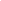 finanțare prin act adițional sau la solicitarea Autorității Contractante.În cazul constatării unei nereguli cu privire la încheierea ori executarea Contractului, inclusiv încazul în care beneficiarul este declarat în stare de incapacitate de plată sau a fost declanşată procedura insolvenţei/falimentului, precum și în situaţia în care Autoritatea Contractantă constată că cele declarate pe proprie răspundere de beneficiar, prin reprezentanţii săi, nu corespund realităţii sau documentele/autorizaţiile/avizele depuse în vederea obţinerii finanţării nerambursabile sunt constatate ca fiind neadevărate/ false/ incomplete/ expirate/ inexacte/ nu corespund realităţii, Autoritatea Contractantă poate înceta valabilitatea Contractului, de plin drept, printr-o notificare scrisă adresată beneficiarului, fără punere în întârziere, fără nicio altă formalitate și fără intervenţia instanţei judecătoreşti.În aceste cazuri, beneficiarul va restitui integral sumele primite ca finanţare nerambursabilă,împreună cu dobânzi şi penalităţi în procentul stabilit conform dispoziţiilor legale în vigoare și în conformitate cu dispoziţiile contractuale.Prin excepţie, în situaţia în care neîndeplinirea obligaţiilor contractuale nu este de natură a afectacondiţiile de eligibilitate şi selecţie a proiectului, recuperarea sprijinului financiar se va realiza în mod proporţional cu gradul de neîndeplinire.Anterior încetării Contractului de Finantare, Autoritatea Contractantă poate suspenda contractul şi/sau plăţile ca o măsură de precauţie, fără o avertizare prealabilă.8.2 AvansPrecizări referitoare la acordarea avansuluiPentru Beneficiarul care a optat pentru avans în vederea demarării investiţiei în formularul Cererii de Finanţare, AFIR poate să acorde un avans de maxim 50% din valoarea eligibilă nerambursabilă.Avansul poate fi solicitat de beneficiar până la depunerea primei Cereri de plată. Beneficiarul poate primi avansul numai după avizarea achiziției prioritar majoritară de către AFIR.Plata avansului aferent contractului de finanţare este condiţionată de constituirea unei garanţii eliberate de o instituţie financiară bancară sau nebancară înscrisă în registrul special al Băncii Naţionale a României, iar în cazul ONG-urilor și sub formă de poliţă de asigurare eliberată de o societate de asigurări, autorizată potrivit legislaţiei în vigoare, în procent de 100% din suma avansului.Garanţia financiară se depune odată cu Dosarul Cererii de Plată a Avansului. Cuantumul avansului este prevăzut în contractul de finanţare încheiat între beneficiar şi AFIR.Garanţia financiară este eliberată în cazul în care AFIR constată că suma cheltuielilor reale efectuate, care corespund contribuţiei financiare a Uniunii Europene şi contribuţiei publice naţionale pentru investiţii, depăşeşte suma avansului.Garanţia poate fi prezentată de beneficiarii privaţi și sub formă de poliţă de asigurare eliberată de o societate de asigurări, autorizată potrivit legislaţiei în vigoare.Garanţia aferentă avansului trebuie constituită la dispoziţia AFIR pentru o perioadă de timp egală cu durata de execuţie a contractului și va fi eliberată în cazul în care AFIR constată că suma cheltuielilor reale efectuate, care corespund contribuţiei financiare a Uniunii Europene şi contribuţiei publice naţionale pentru investiţii, depăşeşte suma avansului.Utilizarea avansului se justifică de către beneficiar pe bază de documente financiar fiscale până la expirarea duratei de execuţie a contractului prevăzut în contractul de finanţare, respectiv la ultima tranșă de plată.Beneficiarul care a încasat de la Autoritatea Contractantă plata în avans şi solicită prelungirea perioadei maxime de execuţie aprobate prin contractul de finanţare, este obligat înaintea solicitării prelungirii duratei de execuţie iniţiale a contractului să depuna la Autoritatea Contractantă documentul prin care dovedește prelungirea valabilităţii Scrisorii de Garanţie Bancară/Nebancară, poliţă de asigurare care să acopere întreaga perioada de execuţie solicitată la prelungire..CAPITOLUL 9 - ACHIZIȚIILEBeneficiarii vor aplica legislația privind achizițiile publice, precum și Manualul de achiziții publice șiInstrucțiunile de achiziții pentru beneficiari publici, ai PNDR 2014-2020, în conformitate cu cerințele Autorității Contractante. Nerespectarea de către beneficiarii FEADR a Instrucțiunilor privind achizițiile publice - anexă la contractul de finanțare, atrage neeligibilitatea cheltuielilor aferente achiziției de servicii, lucrări sau bunuri.Achizițiile se vor desfăşura respectând legislația națională specifică achizițiilor publice precum şiInstrucțiunile şi Manualul de achiziții publice ce se vor anexa contractului de finanțare.Pentru a facilita buna desfăşurare a procedurilor de achiziții, beneficiarii vor folosi fişele de date model,specifice fiecărui tip de investiție, ce se regăsesc în instrucțiuni.Termenul de finalizare al achizitiilor și depunerea acestora spre avizare la centrele regionale, se vacorela cu termenul limită în care trebuie să se încadreze depunerea primei tranşe de plată menționată la art. 4 din HG 226/2015, cu modificările și completările ulterioare.Achiziția de lucrări și documentațiile tehnice ce se vor publica în SEAP, vor avea la bază proiectultehnic de execuție avizat în prealabil de către AFIR.Contractele de achiziție publică a Studiului de fezabilitate (SF) sau a Documentației de avizare a lucrărilor de intervenții (DALI) vor conține, în mod obligatoriu, clauze prin care prestatorul se obligă să cesioneze, în mod exclusiv, autorității contractante, drepturile patrimoniale de autor asupra SF/DALI, fără a fi limitat la un teritoriu și timp, în condițiile Legii nr. 8/1996, cu modificările și completările ulterioare.Prestatorul nu va emite niciun fel de pretenții în privința atribuirii contractului pentru realizarea proiectului tehnic, a detaliilor de execuție, documentațiilor necesare pentru obținerea acordurilor, avizelor și autorizațiilor.Pentru achiziția serviciilor de elaborare a documentației tehnice de execuție (PT), în cazul în care, operatorul economic care a elaborat studiul de fezabilitate / documentația de avizare a lucrărilor de intervenții / sau alte documentații tehnice ce stau la baza, sau fac parte din caietele de sarcini, se regăsește printre ofertanți în calitate de ofertant/ asociat/ subcontractant/ terț susținător, acesta trebuie să aducă la cunoștința autorității contractante (comisiei de evaluare) această stare de fapt, și să prezinte o declarație din care să rezulte că implicarea sa în activitatea de elaborare a acestora (SF, DALI, alte documentații tehnice) nu este de natură să denatureze concurența prin apariția unui eventual conflict de interese.Regimul conflictului de interese:În contextul derulării achizițiilor publice, se vor respecta regulile de evitare a conflictului de intereseprevazute in capitolul II, secțiunea 4 din Legea nr. 98/2016 privind achizițiile publice, cu completările ulterioare.Cu titlu exemplificativ, reprezintă situații potențial generatoare de conflict de interese, următoarele:a) participarea în procesul de verificare/evaluare a solicitărilor de participare/ofertelor a persoanelorcare dețin părți sociale, părți de interes, acțiuni din capitalul subscris al unuia dintreofertanți/candidați, terți susținători sau subcontractanți propuşi ori a persoanelor care fac parte din consiliul	de	administrație/organul	de	conducere	sau	de	supervizare	a	unuia	dintre ofertanți/candidați, terți susținători ori subcontractanți propuşi;b) participarea în procesul de verificare/evaluare a solicitărilor de participare/ofertelor a unei persoanecare este soț/soție, rudă sau afin, până la gradul al doilea inclusiv, cu persoane care fac parte din consiliul	de	administrație/organul	de	conducere	sau	de	supervizare	a	unuia	dintre ofertanți/candidați, terți susținători ori subcontractanți propuşi;c) participarea în procesul de verificare/evaluare a solicitărilor de participare/ofertelor a unei persoanedespre care se constată sau cu privire la care există indicii rezonabile/informații concrete că poate avea, direct ori indirect, un interes personal, financiar, economic sau de altă natură, ori se află într‐o altă situație de natură să îi afecteze independența şi imparțialitatea pe parcursul procesului de evaluare;d) situația în care ofertantul individual/ofertantul asociat/candidatul/subcontractantul propus/terțulsusținător are drept membri în cadrul consiliului de administrație/ organului de conducere sau desupervizare şi/sau are acționari ori asociați semnificativi persoane care sunt soț/soție, rudă sau afin până la gradul al doilea inclusiv ori care se află în relații comerciale cu persoane cu funcții de decizie în cadrul autorității contractante sau al furnizorului de servicii de achiziție implicat în procedura de atribuire.e) situația în care ofertantul/candidatul a nominalizat printre principalele persoane desemnate pentruexecutarea contractului persoane care sunt soț/soție, rudă sau afin până la gradul al doilea inclusivori care se află în relații comerciale cu persoane cu funcții de decizie în cadrul autorității contractante sau al furnizorului de servicii de achiziție implicat în procedura de atribuire.Prin acționar sau asociat semnificativ se înțelege persoana care exercită drepturi aferente unor acțiunicare, cumulate, reprezintă cel puțin 10% din capitalul social sau îi conferă deținătorului cel puțin 10% din totalul drepturilor de vot în adunarea generală.De asemenea, poate fi considerat conflict de interese situația în care ofertantul câştigător deține pachetulmajoritar de acțiuni în două firme participante pentru acelaşi tip de achiziție (art. 14 din OUG 66/2011, cu modificările și completările ulterioare).Pe parcursul derulării procedurilor de achiziții, la adoptarea oricărei decizii, trebuie avute în vedere principiile prevăzute la art. 2 din Legea nr. 98/2016 privind achizițiile publice, cu completările ulterioare.CAPITOLUL 10- TERMENELE LIMITĂ ŞI CONDIȚIILE PENTRU DEPUNEREA CERERILOR DE PLATĂ10.1 PlataÎn etapa de autorizare a plăților, toate cererile de plată trebuie depuse inițial la GAL pentru efectuarea conformității, iar ulterior, la dosarul cererii de plată, se va atașa și fișa de verificare a conformității emisă de GAL.Beneficiarii au obligația de a depune Declarațiile de eșalonare ‐ formular AP 0.1L conform prevederilor Contractului/Deciziei de finanțare cu modificările și completările ulterioare și anexele la acesta.Pentru depunerea primului dosar de plată, se vor avea în vedere prevederile HG nr. 226/2015, cumodificările și completările ulterioare, în vigoare la data depunerii Dosarului Cererii de Plată.Dosarul Cererii de Plată (DCP) se depune inițial la GAL, în original – 2 exemplare, pe suport dehârtie, la care se ataşează pe suport magnetic (copie – 1 exemplare) documentele întocmite de beneficiar. După verificarea de către GAL, beneficiarul depune documentația însoțită de Fișa de verificare a conformității DCP emisă de către GAL, la structurile teritoriale ale AFIR (OJFIR/CRFIR – în funcție de tipul de proiect).În cazul în care cererea de plată este declarată „neconformă“ de două ori de către GAL, beneficiarul aredreptul de a depune contestație. În acest caz, contestația va fi analizată de către alți doi experți din cadrul GAL decât cei care au verificat inițial conformitatea dosarului cerere de plată. Dacă în urma analizării contestației, viza GAL-ului rămâne „neconform“, atunci beneficiarul poate adresa contestația către AFIR. Depunerea contestației se va realiza la structura teritorială a AFIR (OJFIR/CRFIR) responsabilă de derularea contractului de finanțare.Dosarul Cererii de Plată trebuie să cuprindă documentele justificative prevăzute în Instrucțiunile de plată(anexă la Contractul de Finanțare), care se regăsesc pe pagina de internet a AFIR www.afir.info.Pentru proiectele aferente Submăsurii 19.2, pentru toate etapele, verificările se realizează în bazaprevederilor procedurale și formularelor aferente Submăsurii în care se încadrează scopul proiectului finanțat, conform codului contractului/ deciziei de finanțare.Modelele de formulare care trebuie completate de beneficiar (Cererea de plată, Identificarea financiară,Declarația de cheltuieli, Raportul de asigurare, Declarația pe propria răspundere a beneficiarului) sunt disponibile la OJFIR sau pe site-ul AFIR (www.afir.info).Decontarea TVA de la Bugetul de stat se poate solicita dacă beneficiarul se încadrează în prevederile OUG nr. 49/2015 și a solicitat modificarea corespunzătoare a Contractului de Finanțare, conform dispozițiilor Manualului de procedură și a Ghidului de implementare.Pentru toate cererile de plată, după primirea de la AFIR a Notificării cu privire la confirmarea plății, în termen de maximum 5 zile, beneficiarul are obligația de a informa GAL cu privire la sumele autorizate și rambursate în cadrul proiectului.CAPITOLUL 11 – MONITORIZAREA PROIECTULUIATENŢIE! Toate activitățile pe care solicitantul se angajează să le efectueze prin investiție, atât la faza de implementare a proiectului cât şi în perioada de monitorizare, activități pentru care cererea de finanțare a fost selectată pentru finanțare nerambursabilă, devin condiții obligatorii.În situația în care, la verificarea oricărei cereri de plată, sau la verificările efectuate în perioada demonitorizare, se constată că aceste condiții nu mai sunt îndeplinite de către proiect sau beneficiar, plățile vor fi sistate, Contractul de Finanțare va fi reziliat şi toate plățile efectuate de AFIR până la momentul constatării neregularității vor fi încadrate ca debite în sarcina beneficiarului, la dispoziția AFIR.Durata de valabilitate a Contractului de Finanţare cuprinde durata de execuție a contractului, la carese adaugă 5 ani de monitorizare de la data ultimei plăţi efectuate de Autoritatea Contractantă.Odată cu depunerea Cererii de Finanţare, se înţelege că solicitantul își dă acordul în ceea ce privește publicarea pe site-ul GAL și A.F.I.R. a datelor de contact (denumire, adresă, titlu și valoare proiect).Atenție! Pe toată durata de monitorizare a contractului de finanțare, beneficiarul va furniza GALului orice document sau informaţie în măsură să ajute la colectarea datelor referitoare la indicatorii de monitorizare aferenți proiectului.Indicatorii de monitorizare pentru Măsura 8 – Dezvoltarea și modernizarea infrastructurii fizice rurale de bază în vederea creșterii calității vieții în teritoriul Valea Șomuzului.CAPITOLUL 12 – INFORMAȚII UTILE12.1 Documente necesare întocmirii Cererii de FinanțareDocumentele obligatorii care trebuie ataşate Cererii de Finanțare pentru întocmirea proiectului sunt:Pentru componenta 8a, documentele necesare întocmirii Cererii de Finanțare Anexa 1 – 8a sunt:1. Studiul de Fezabilitate / Documentația de Avizare a Lucrărilor de Intervenţii / Memoriu Justificativ, întocmite conform legislației în vigoare privind conținutului cadru al documentației tehnico‐economice aferente investițiilor publice, precum şi a structurii şi metodologiei de elaborare a devizului general pentru obiecte de investiții şi lucrări de intervenții.2. Certificat de Urbanism, valabil la data depunerii Cererii de Finanțare, eliberat în condițiile Legii 50/1991, modificată, completată și republicată, privind autorizarea executării lucrărilor de construcții (Obligatoriu, dacă proiectul impune).3.1. Inventarul bunurilor ce aparțin domeniului public al comunei/comunelor, întocmit conformlegislației în vigoare privind proprietatea publică și regimul juridic al acesteia, atestat prin Hotărâre a Guvernului şi publicat în Monitorul Oficial al României (copie după Monitorul Oficial)(Obligatoriu, dacă proiectul impune).3.2. Hotărârea/ Hotărârile consiliului local privind aprobarea modificărilor şi/ sau completărilor la	inventar, în sensul includerii în domeniul public sau	detalierii poziției globale existente, cu respectarea prevederilor art. 115 alin. (7) din Legea nr. 215/2001, republicată, cu modificările şi completările ulterioare, a administrației publice locale, în privința supunerii acesteia controlului de legalitate al Prefectului, în condițiile legii (este suficientă prezentarea adresei de înaintare către instituţia prefectului pentru controlul de legalitate), (Obligatoriu, dacă proiectul impune).3.3. Avizul administratorului terenului aparținând domeniului public, altul decât cel administrat de Comună (Obligatoriu, dacă proiectul impune).5. Avizul de conformitate al Operatorului Regional (dacă este cazul )6. Hotărârea Consiliului Local/ Hotărârile Consiliilor Locale în cazul ADI pentru implementarea proiectului, cu referire la însuşirea/aprobarea de către Consiliul Local a următoarelor puncte (obligatorii):• necesitatea, oportunitatea și potențialul economic al investiției;• lucrările vor fi prevăzute în bugetul/bugetele local/e pentru perioada de realizare a investiției încazul obținerii finanțării;• angajamentul de a suporta cheltuielile de întreținere/mentenanță a investiției pe o perioadă deminimum 5 ani de la data efectuării ultimei plăți;• numărul de locuitori deserviți de proiect;• caracteristici tehnice (lungimi, arii, volume, capacități etc.);• nominalizarea reprezentantului legal sau administratorului public al comunei/ADI pentru relația cuAFIR în derularea proiectului.• Angajamentul de asigurare a cofinanțării (dacă este cazul).Modelul de hotărâre a consiliului local (Anexa 8) este orientativ!7.1 Certificat de înregistrare fiscală7.2. Încheiere privind înscrierea în registrul asociaţiilor şi fundaţiilor, definitivă si irevocabilă/Certificat de înregistrare în registrul asociaţiilor şi	fundaţiilor (Obligatoriu, dacă proiectul impune).7.2.1. Actul de înfiinţare şi statutul ADI (Obligatoriu, dacă proiectul impune).10.Document de la bancă /trezorerie cu datele de identificare ale băncii / trezoreriei şi ale contuluiaferent proiectului FEADR (denumirea, adresa băncii/ trezoreriei, codul IBAN al contului în care se derulează operațiunile cu AFIR).11.1	Notificare privind conformitatea proiectului cu condițiile de igienă.11.2 Notificare că investiția nu face obiectul evaluării condițiilor de igienă și sănătate publică, dacă este cazul. (Obligatoriu, dacă proiectul impune).12. Lista agentilor economici deserviţi de proiect, care va conţinedenumirea, adresa, activitatea desfăşurată, codul proiectului cu finanțare europeană și valoarea totală ainvestiției, pentru fiecare investiție accesibilizată şi a institutiilor de sociale și de interes public deservite direct de proiect. (dacă este cazul)13. Raport asupra utilizării programelor de finanțare nerambursabilă, întocmit de solicitant (vacuprinde amplasamentul investiției, obiective, tip de investiție, lista cheltuielilor eligibile, costuri şi stadiul proiectului, perioada derulării proiectului), pentru solicitanții care au mai beneficiat de finanțare nerambursabilă începând cu anul 2007, pentru aceleași activităţi/ investiţii.14.	Notificare, care să certifice conformitatea proiectului cu legislația în vigoare pentru domeniulsanitar veterinar și că prin realizarea investiției în conformitate cu proiectul verificat de DSVSA județeană, construcția va fi în concordanță cu legislația în vigoare pentru domeniul sanitar veterinar și pentru siguranța alimentelor (Obligatoriu, dacă proiectul impune).15.	Extrasul din strategie, din care rezultă că investiția este în corelare cu o strategie de dezvoltare națională/regională/județeană/locală aprobată, corespunzătoare domeniului de investiții și copia hotărârii de aprobare a strategiei.16.	Extras de cont şi/sau contract de credit acordat în vederea implementării proiectului, care confirmă cofinanțarea investiției (Obligatoriu, dacă proiectul impune).18. Copie document de identitate al reprezentantului legal al beneficiarului.19.	Declaraţie pe propria răspundere de raportare către GAL. (Anexa 9 la ghidul solicitantului )20. Declarație de eligibilitate a solicitantului. (Anexa 10 la ghidul solicitantului )21.	Declarația pe propria răspundere a proiectantului privind încadrarea în prevederile HG363/2010, privind standardele de cost referitoare la cheltuielile C+M și justificarea abaterilor de la standarde, dacă este cazul (Obligatoriu, dacă proiectul impune).22.	Alte documente justificative (se vor specifica de către solicitant, după caz).(Obligatoriu, dacă proiectul impune).Pentru componenta 8b, documentele necesare întocmirii cererii de finanțare Anexa 1 – 8b sunt:1.1 Studiu de Fezabilitate/Documentaţie de Avizare a Lucrărilor de Intervenţii, întocmite conform legislației în vigoare privind conținutului cadru al documentației tehnico‐economice aferente investițiilor publice, precum şi a structurii şi metodologiei de elaborare a devizului general pentru obiecte de investiții şi lucrări de intervenții.Sau1.2. Memoriu justificativ (în cazulDotărilor).Pentru proiectele care vizează intervenții asupra obiectivelor de patrimoniu cultural clasa (grupa) B, documentația va fi întocmită conform DISPOZIȚIEI Nr.4300/VN/03.11.2005 privind unele măsuri pentru îmbunătățirea activității în domeniul avizării, elaborată de Ministerul Culturii şi Cultelor, pentru investiții de restaurare/conservare a obiectivelor de patrimoniu și a DISPOZIȚIEI Nr. 5596VN/01.08.2007 pentru completarea DISPOZIȚIEI Nr. 4300/VN/03.11.2005.Intervențiile asupra monumentelor istorice se fac numai pe baza și cu respectarea avizului emis de cătreMinisterul Culturii sau, după caz, de către serviciile publice deconcentrate ale Ministerului Culturii, excepție de la aceasta o fac documentațiile de restaurare a componentelor artistice (decorațiuni murale, pictură murală, etc) ale căror avize sunt emise doar de Ministerul Culturii.2. Certificat de Urbanism, valabil la data depunerii Cererii de Finanțare, eliberat în condițiile Legii50/1991, modificată, completată și republicată, privind autorizarea executării lucrărilor de construcții. (Obligatoriu, dacă proiectul impune).3.1. Inventarul bunurilor ce aparțin domeniului public al comunei, întocmit conform legislației în vigoare privind proprietatea publică și regimul juridic al acesteia, atestat prin Hotărâre a Guvernului şi publicat în Monitorul Oficial al României (copie după Monitorul Oficial). (Obligatoriu, dacă proiectul impune).și Hotărârea/ Hotărârile consiliului local privind aprobarea modificărilor şi/sau completărilor la inventar în sensul includerii în domeniul public sau detalierii poziției globale existente, cu respectarea prevederilor art. 115 alin. (7) din Legea nr. 215/2001, republicată, cu modificările şi completările ulterioare, a administrației publice locale, în privința supunerii acesteia controlului de legalitate al Prefectului, în condițiile legii (este suficientă prezentarea adresei de înaintare către instituţia prefectului pentru controlul de legalitate). (Obligatoriu, dacă proiectul impune).3.2 Documente doveditoare ale dreptului de proprietate /administrare al ONGurilor, Unităților de cult, Persoanelor fizice autorizate / societăților comerciale pe o perioada de 10 ani, asupra bunurilor imobile la care se vor efectua lucrări conform cererii de finanțare (dacă este cazul )5.1 Hotărârea / Hotărârile Consiliului Local pentru implementarea proiectului, cu referire la următoarelor puncte (obligatorii):•necesitatea și oportunitatea;•lucrările vor fi prevăzute în bugetul/bugetele local/e pentru perioada de realizare a investiției, încazul obținerii finanțării;• angajamentul de a suporta cheltuielile de	întreținere/ mentenanță a investiției pe o perioadă deminimum 5 ani de la data efectuării ultimei plăți;•caracteristici tehnice (lungimi, arii, volume, capacități etc.);•nominalizarea reprezentantului legal sau administratorului public al comunei pentru relația cuAFIR în derularea proiectului;•detalierea activităților sociale/culturale desfășurate în ultimele 12 luni, anterioare datei depuneriiCererii de finanțare.•Angajamentul de asigurare a cofinanțării (dacă este cazul).6.1 Certificatul de înregistrare fiscală7. Document de la bancă/ trezorerie cu datele de identificare ale băncii / trezoreriei şi ale contuluiaferent proiectului FEADR (denumirea, adresa băncii / trezoreriei, codul IBAN al contului în care se derulează operațiunile cu AFIR).10.Raport asupra utilizării programelor de finanţare nerambursabilă întocmit de solicitant (va cuprinde amplasamentul, obiective, tip de investiție, lista cheltuielilor eligibile, costurile și stadiul proiectului, perioada derulării contractului), pentru solicitantii care au mai beneficiat de finanțare nerambursabilă începând cu anul 2007, pentru aceleași activităţi/ investiţii.11.1 Notificare privind conformitatea proiectului cu condiţiile de igienă şi sănătate publică (Obligatoriu, dacă proiectul impune).sau11.2 Notificare că investiţia nu face obiectul evaluării condiţiilor de igienă şi sănătate publică, dacă este cazul. (Obligatoriu, dacă proiectul impune).13. Avizul emis de către Ministerul Culturii sau, după caz, de către serviciile publice deconcentrate aleMinisterului Culturii respectiv Direcțiile Județene pentru Cultură pe raza cărora sunt amplasate obiectivele, care să confirme faptul că obiectivul propus spre finanțare face parte din patrimoniul cultural de interes local – clasa (grupa) B și că se poate interveni asupra obiectivului. (Obligatoriu, dacă proiectul impune).14. Dovada eliberată de Muzeul Județean, prin care se certifică verificarea documentară și pe teren, dacă este cazul, asupra unor intervenții antropice cu caracter arheologic în perimetrul aferent proiectului propus pentru finanțare nerambursabilă (OG 43/2000, republicata, cu modificările și completările ulterioare). (Obligatoriu, dacă proiectul impune).15.	Extrasul din strategie, din care rezultă că investiția este în corelare cu o strategie de dezvoltare națională/regională/județeană/locală aprobată, corespunzătoare domeniului de investiții și copia hotărârii de aprobare a strategiei.16.	Document/e justificativ/e (ex.: afișe, pliante, anunțuri, procese‐verbale etc.) eliberat/e de Primărie din care să rezulte activitățile desfășurate în incinta căminului cultural care face obiectul proiectului în ultimele 12 luni, anterioare datei depunerii Cererii de Finanțare. (Obligatoriu, dacă proiectul impune).17.	Copie Ordin de clasare ca monument istoric de interes local clasa (grupa) B conform Legii 422/2001 și copie Monitor Oficial al României Partea I în care a fost publicat (dacă este cazul). (Obligatoriu, dacă proiectul impune).18. Copia Documentului de identitate al reprezentantului legal al beneficiarului.19.	Extras de cont şi/sau contract de credit acordat în vederea implementării proiectului, care confirmă cofinanțarea investiției (dacă este cazul) (Obligatoriu, dacă proiectul impune).20.	Declaraţie pe propria răspundere de raportare către GAL21.	Declarație pe proprie răspundere privind eligibilitatea solicitantului22.	Declarația pe propria răspundere a proiectantului privind încadrarea în prevederile HG 363/2010, privind standardele de cost referitoare la cheltuielile C+M și justificarea abaterilor de la standarde, dacă este cazul. (Obligatoriu, dacă proiectul impune).23.	Declarație pe proprie răspundere dată de solicitant din care să reiasă că, după realizarea investiției din patrimoniul cultural de clasă (grupă) B, aceasta va fi înscrisă într-o rețea de promovare turistică (Obligatoriu, dacă proiectul impune).24.	Alte documente justificative (se vor specifica de către solicitant, după caz). (Obligatoriu, dacă proiectul impune).ATENŢIE! Documentele trebuie să fie valabile la data depunerii Cererii de Finanțare, termenul de valabilitate al acestora fiind în conformitate cu legislația în vigoare.CAPITOLUL 13 ANEXE LA GHIDUL SOLICITANTULUI13.1 Anexa 1 Cerere de finanțare- Cerere de Finanțare M8a (7.2) - Cerere Finantare_M8b (7.6)13.2Anexa 2 – Studiul_de_Fezabilitate 13.3 Anexa 3 - Memoriu_Justificativ13 .4 Anexa 4- a) Contract de Finanțare 8 (7.2 )b) Contract de Finanțare8b (7.6)13. 5 Anexa 5 – Fișa Măsurii13.6 Anexa 6– Rezultate_finale_recensamantul_Populatiei_2011_13.7Anexa 7 –Recomandări_analiza_cost-beneficiu13.8 Anexa 8–Model_Hotarare_consiliu_local_privind_implementare_proiect13.9 Anexa 9 – Declaratie_propria_raspundere_introducere_circuit_turistic13.10 Anexa 10 –Declarație_eligibilitate_solicitant13.11 Anexa 11 – Declaratie_de_raportare_catre_GAL13.12 Anexa 12 -  Anexa-12-declaratie-privind-prelucrarea-datelor-cu-caracter-personal13.13 Anexa 13 – Fișa_de_verificare a Conformității _E.2.1L13.14 Anexa 14- Fișa de verificare a Criteriilor de Selecție E1.2.2L13.15 Anexa 15 – Fișa de verificare a Criteriilor de EligibilitateE1.2.1Lwww.galvaleasomuzului.rowww.galvaleasomuzului.rowww.galvaleasomuzului.rowww.galvaleasomuzului.rowww.galvaleasomuzului.rowww.galvaleasomuzului.rowww.galvaleasomuzului.rowww.galvaleasomuzului.rowww.galvaleasomuzului.rowww.galvaleasomuzului.rowww.galvaleasomuzului.rowww.galvaleasomuzului.rowww.galvaleasomuzului.rowww.galvaleasomuzului.rowww.galvaleasomuzului.rodatei depunerii Cererii de finanțare. Se va verifica dacă în HCL de implementare a proiectului există detalierea activităților desfășurate în ultimele 12 luni, anterioare datei depunerii Cererii de finanțare. Exemple de Activități culturale :Demonstrare	păstrare	a	unor	meserii tradiționale, cum ar fi:•	ţesut, cusut, confecţionarea de costume populare, sculptat,•	cioplit în lemn şi piatră, •	olărit,•	pictura pe sticlă,•	împletituri din fibre vegetale etc. Activități sociale:Demonstrare activități sociale, cum ar fi: •	after-school,•	îngrijire	copii	abandonați	sau	cu dizabilități,•	îngrijire bătrâni bolnavi și singuri etc.Total punctaj100Măsura din SDLIndicatori de rezultatM8	–	Dezvoltarea	și modernizarea           infrastructurii fizice rurale de bază în vederea creșterii calității vieții în teritoriul Valea ȘomuzuluiM8	–	Dezvoltarea	și modernizarea           infrastructurii fizice rurale de bază în vederea creșterii calității vieții în teritoriul Valea ȘomuzuluiCheltuială publică totală – 155.000 euroCheltuială publică totală – 155.000 euroM8	–	Dezvoltarea	și modernizarea           infrastructurii fizice rurale de bază în vederea creșterii calității vieții în teritoriul Valea ȘomuzuluiPopulație netă care beneficiază de servicii/infrastructuri îmbunătățite –minim 8.948 locuitori.Populație netă care beneficiază de servicii/infrastructuri îmbunătățite –minim 8.948 locuitori.M8	–	Dezvoltarea	și modernizarea           infrastructurii fizice rurale de bază în vederea creșterii calității vieții în teritoriul Valea Șomuzului